Improving Concentration - Studying without concentration is like trying to fill a bucket with water when the bucket has a hole in its bottom. It doesn't work.Many students have difficulty concentrating while studying. Being able to concentrate while you are studying is essential to doing well in class and on tests.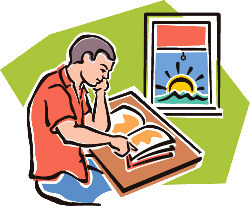 Here are 10 suggestions for improving your study concentration:Study in a quiet place that is free from distractions and interruptions. Try to create a space designated solely for studying.Make a study schedule that shows what tasks you need to accomplish and when you plan to accomplish each task. This will provide you with the structure you need for effective studying.Try to study at the time of day you work best. Some people work well early in the morning, others late at night. You know what works best for you.Make sure you are not tired and/or hungry when you study. Otherwise, you won't have the energy you need to concentrate. Also, maintain your physical fitness.Don't try to do two tasks at the same time. You won't be able to concentrate on either one very well. Concentration means focusing on one thing to the exclusion of all else.Break large tasks into a series of smaller tasks that you can complete one at a time. If you try to complete a large task all at once, you may feel overwhelmed and may be unable to maintain your concentration.Relax. It's hard to concentrate when you're tense. It's important to relax when working on a task that requires concentration. Meditation is helpful to many students.Clear your mind of worrisome thoughts. Mental poise is important for concentration. You can get distracted by your own thoughts. Monitor your thoughts and prevent yourself from following any that take you off track. Don't daydream.Develop an interest in what you are studying. Try to relate what you are studying to you own life to make it as meaningful as possible. This can motivate yourself to concentrate.Take breaks whenever you feel fatigued. There is no set formula for when to take breaks. You will know when you need to take a break.